Publicado en CDMX el 21/06/2022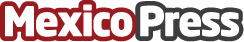 Hillstone Networks lanza NGFW gigante y defensivo para la mediana empresaHillstone Networks anuncia nuevo NGFW de grandes prestaciones para la mediana empresa. Con este nuevo dispositivo estarán listos para detectar y detener amenazas conocidas y desconocidas que amenazan su entorno empresarialDatos de contacto:Carlos Soto5532322068Nota de prensa publicada en: https://www.mexicopress.com.mx/hillstone-networks-lanza-ngfw-gigante-y Categorías: Software Ciberseguridad http://www.mexicopress.com.mx